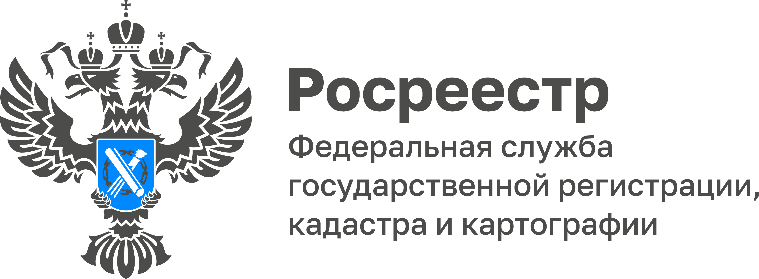 За 2022 год жителям Тульской области оказали свыше 1100 услугФилиал ППК «Роскадастр» по Тульской области сообщает, что за 12 месяцев 2022 года жителям нашего региона оказано более 1100 платных услуг.«Наибольшим спросом за прошедшие месяцы среди туляков пользовались услуги по выездному обслуживанию и курьерской доставке документов. Об их популярности свидетельствует статистика», - подчеркивает директор филиала ППК «Роскадастр» по Тульской области Светлана Васюнина.Среди них можно выделить следующие: •	услуги по выезду к заявителю с целью приема заявлений о государственном кадастровом учете (ГКУ) и (или) государственной регистрации прав (ГРП) и прилагаемых к ним документов – 260 шт.,•	курьерская доставка документов, подлежащих выдаче заявителям после осуществления ГКУ и (или) ГРП – 128 шт.,•	услуги по выезду к заявителю с целью доставки запроса о предоставлении сведений, содержащихся в Едином государственном реестре недвижимости (ЕГРН) – 129 шт.,•	курьерская доставка заявителям документов, подлежащих выдаче по результатам рассмотрения запросов о предоставлении сведений, содержащихся в ЕГРН – 270 шт.,•	курьерская доставка невостребованных (не полученных в установленном порядке) документов после осуществления ГКУ и (или) ГРП – 16 шт.Востребованными оказались консультации у специалистов в сфере недвижимости. За 12 месяцев 2022 года тулякам оказано 303 консультационных услуги, среди которых:услуги по подготовке проектов договоров – 219 шт.,услуги, связанные с оборотом объектов недвижимости, требующие предварительной проработки (устные консультации) – 8 шт.,услуги, связанные с оборотом объектов недвижимости, с подготовкой письменной резолюции по результатам консультации, в том числе предварительная проверка межевых и технических планов на наличие ошибок – 74 шт.,услуги, связанные с осуществлением пересчета сведений о местоположении границ объектов недвижимости, объектов землеустройства и иных объектов из одной системы координат в другую – 2 шт.Предоставлены были 16 услуг Удостоверяющего центра по созданию и выдаче сертификатов ключей проверки усиленных квалифицированных электронных подписей в электронном виде.